Protocol for the Examination of Excision Specimens From Patients With Primary Carcinoma of the Uterine CervixVersion: 4.4.2.0Protocol Posting Date: March 2023 The use of this protocol is recommended for clinical care purposes but is not required for accreditation purposes.This protocol may be used for the following procedures AND tumor types:The following should NOT be reported using this protocol:The following tumor types should NOT be reported using this protocol:AuthorsBarbara A. Crothers, DO*; Uma G. Krishnamurti, MD, PhD*; George G. Birdsong, MD; Veronica Klepeis, MD, PhD; Saeid Movahedi-Lankarani, MD; Christopher N. Otis, MD.
With guidance from the CAP Cancer and CAP Pathology Electronic Reporting Committees.
* Denotes primary author.Accreditation RequirementsThe use of this case summary is recommended for clinical care purposes but is not required for accreditation purposes. The core and conditional data elements are routinely reported. Non-core data elements are indicated with a plus sign (+) to allow for reporting information that may be of clinical value. Summary of Changesv 4.4.2.0Updated "Lymphovascular Invasion" to "Lymphatic and / or Vascular Invasion"Updated Explanatory Notes B, C, and DReporting TemplateProtocol Posting Date: March 2023 Select a single response unless otherwise indicated.CASE SUMMARY: (UTERINE CERVIX: Excision)  This case summary is recommended for reporting excision specimens, but is not required for accreditation purposes.  SPECIMEN  Procedure (Note A) ___ Cold knife cone excision  ___ Loop electrical excision procedure (LEEP) / large loop excision of the transformation zone (LLETZ)  ___ Other (specify): _________________ ___ Not specified  TUMOR  +Tumor Site (select all that apply) ___ Left superior (anterior) quadrant (12 to 3 o’clock)  ___ Left inferior (posterior) quadrant (3 to 6 o’clock)  ___ Right inferior (posterior) quadrant (6 to 9 o’clock)  ___ Right superior (anterior) quadrant (9 to 12 o’clock)  ___ Other (specify): _________________ ___ Cannot be determined (explain): _________________ Tumor Size (Note B) ___ Greatest dimension in Centimeters (cm): _________________ cm+Additional Dimension in Centimeters (cm): ____ x ____ cm___ Cannot be determined (explain): _________________ Per AJCC Staging Manual, Tumor Size is reported in Centimeters.  Histologic Type (Note C) ___ Squamous cell carcinoma, HPV-associated  ___ Squamous cell carcinoma, HPV-independent  ___ Squamous cell carcinoma, NOS (acceptable when p16 or HPV testing is not available)  ___ Adenocarcinoma, NOS  ___ Adenocarcinoma, HPV-associated  ___ Adenocarcinoma, HPV-independent, NOS  ___ Adenocarcinoma, HPV-independent, gastric type  ___ Adenocarcinoma, HPV-independent, clear cell type  ___ Adenocarcinoma, HPV-independent, mesonephric type  ___ Endometrioid adenocarcinoma, NOS  ___ Carcinosarcoma  ___ Adenosquamous carcinoma  ___ Adenoid basal carcinoma  ___ Mucoepidermoid carcinoma  ___ Carcinoma, unclassifiable (undifferentiated carcinoma)  ___ Neuroendocrine tumor, NOS  ___ Neuroendocrine tumor, grade 1  ___ Neuroendocrine tumor, grade 2  ___ Small cell neuroendocrine carcinoma, high grade  ___ Large cell neuroendocrine carcinoma, high grade  ___ Neuroendocrine carcinoma, NOS  ___ Mixed neuroendocrine non-neuroendocrine carcinoma  ___ Other histologic type not listed (specify): _________________ ___ Carcinoma, type cannot be determined: _________________ +Histologic Type Comment: _________________ Histologic Grade (Note D) ___ G1, well differentiated  ___ G2, moderately differentiated  ___ G3, poorly differentiated  ___ GX, cannot be assessed: _________________ ___ Not applicable: _________________ Stromal Invasion (Note B) Depth of Stromal Invasion  ___ Specify in Millimeters (mm): _________________ mm___ Not more than 3 mm  ___ Greater than 3 mm but not more than 5 mm  ___ Greater than 5 mm  ___ Cannot be determined (explain): _________________ +Horizontal Extent of Stromal Invasion  ___ Not applicable (in larger tumors that can be measured grossly)  ___ Specify in Millimeters (mm): _________________ mm___ Estimated to be less than or equal to 7 Millimeters (mm)  Number of Blocks Involved: _________________ ___ Estimated to be greater than 7 Millimeters (mm)  Number of Blocks Involved: _________________ ___ Cannot be determined  +Silva System for Invasion#  #Silva System (applicable only to invasive endocervical adenocarcinomas)  ___ Not applicable  ___ Pattern A  ___ Pattern B  ___ Pattern C  Lymphatic and / or Vascular Invasion (Note E) ___ Not identified  ___ Present  ___ Equivocal (explain): _________________ ___ Cannot be determined: _________________ +Tumor Comment: _________________ MARGINS (Note F) Margin Status for Invasive Carcinoma  ___ All margins negative for invasive carcinoma  +Closest Margin(s) to Invasive Carcinoma (select all that apply) ___ Ectocervical (specify location, if possible): _________________ ___ Endocervical (specify location, if possible): _________________ ___ Deep margin  ___ Other (specify): _________________ ___ Cannot be determined: _________________ +Distance from Invasive Carcinoma to Closest Margin  Specify in Millimeters (mm)  ___ Exact distance: _________________ mm___ Greater than: _________________ mm___ At least: _________________ mm___ Less than: _________________ mm___ Less than 1 mm  ___ Other (specify): _________________ ___ Cannot be determined: _________________ ___ Invasive carcinoma present at margin  Margin(s) Involved by Invasive Carcinoma (select all that apply) ___ Ectocervical (specify location, if possible): _________________ ___ Endocervical (specify location, if possible): _________________ ___ Deep margin  ___ Other (specify): _________________ ___ Cannot be determined: _________________ ___ Other (specify): _________________ ___ Cannot be determined (explain): _________________ ___ Not applicable  Margin Status for HSIL or AIS# (select all that apply) #Reporting high-grade squamous intraepithelial lesion (CIN 2-3) and / or AIS is not required if margin is involved by invasive carcinoma.  ___ All margins negative for high-grade squamous intraepithelial lesion (HSIL) and / or adenocarcinoma in situ (AIS)  ___ High-grade squamous intraepithelial lesion (HSIL) present at margin  Margin(s) Involved by HSIL (select all that apply) ___ Ectocervical (specify location, if possible): _________________ ___ Endocervical (specify location, if possible): _________________ ___ Other (specify): _________________ ___ Cannot be determined: _________________ ___ Adenocarcinoma in situ (AIS) present at margin  Margin(s) Involved by AIS (select all that apply) ___ Ectocervical (specify location, if possible): _________________ ___ Endocervical (specify location, if possible): _________________ ___ Other (specify): _________________ ___ Cannot be determined: _________________ ___ Other (specify): _________________ ___ Cannot be determined (explain, if possible): _________________ ___ Not applicable  +Margin Comment: _________________ ADDITIONAL FINDINGS  +Additional Findings (select all that apply) ___ None identified  ___ Low-grade squamous intraepithelial lesion (CIN 1)  ___ High-grade squamous intraepithelial lesion (CIN 2 or 3)  ___ Endocervical adenocarcinoma in situ  ___ Inflammation  ___ Other (specify): _________________ +p16 Immunohistochemistry  ___ Positive  ___ Negative  COMMENTS  Comment(s): _________________ Explanatory NotesA. ProcedureSpecimen OrientationIf the specimen is the product of a cone biopsy or an excisional biopsy, it is desirable for the surgeon to orient the specimen to facilitate assessment of the resection margins (e.g., stitch at 12 o’clock). The laterality of the specimen is in reference to the patient’s perspective. Clock values refer to the cervix from the viewer’s perspective (face on). However, specimens frequently are received without orientation. In these cases, the clock face orientation is designated by the pathologist and is arbitrary.Examination of Bladder and RectumCurrently, pelvic exenterations are rarely seen, but typically when performed indicate advanced tumor stage. In these cases, the extent of tumor involvement of the urinary bladder and rectum and the relation of that tumor to the cervical carcinoma should be described. To evaluate these features, sections of the rectum and bladder should be taken perpendicular to the mucosa directly overlying the tumor in the cervix. A method that provides excellent orientation of the tumor to adjacent structures consists of inflation of the urinary bladder and rectum with formalin and fixation of the specimen for several hours. The entire specimen can then be hemisected through the neoplasm, and appropriate sections can be obtained.B. Tumor SizeTumor Size Measurement Larger tumors are more accurately measured grossly, while smaller tumors and some larger tumors with a diffusely infiltrative pattern or with marked fibrosis are best measured microscopically. It is best to report only one set of tumor measurements based on a correlation of the gross and microscopic features to avoid confusion. According to the 2018 FIGO staging system for all stages the size of the primary tumor can be assessed by clinical evaluation (pre- or intraoperative), imaging, and/or pathological measurement.1 However, in surgically treated cases, the pathologist’s findings should take priority over clinical or image-based staging and should be used for the pathological staging.The depth of invasion is required for the sub-staging of Stage 1 carcinomas in the latest FIGO staging system (2018)1 and in the latest AJCC system (2020).2 The depth of invasion is measured from its HSIL origin, that is, from the base of the epithelium, whether epithelial surface or an endocervical gland that is involved by HSIL to the deepest point of invasion. If the invasive focus or foci are not in continuity with the dysplastic epithelium, the depth of invasion should be measured from the deepest focus of tumor invasion to the base of the nearest dysplastic crypt or surface epithelium. If there is no obvious epithelial origin, the depth is measured from the deepest focus of tumor invasion to the base of the nearest surface epithelium, regardless of whether it is dysplastic or not. In situations where carcinomas are exclusively or predominantly exophytic, there may be little or no invasion of the underlying stroma. These should not be regarded as in situ lesions and the tumor thickness (from the surface of the tumor to the deepest point of invasion) should be measured. The depth of invasion below the level of the epithelial origin should not be provided in these cases, as this may not truly reflect the biological potential of these tumors. If it is impossible to measure the depth of invasion, e.g., in ulcerated tumors or in some adenocarcinomas, the tumor thickness may be measured instead, and this should be clearly stated on the pathology report along with an explanation for providing the thickness rather than the depth of invasion. 
The depth of stromal invasion in fractional thirds in resections is a data point in the NCCN guidelines that guides clinical management.3,4FIGURE 1. Measurement of Cervical Tumors in 3 Dimensions5FIG. 1. CIN3 with involvement of endocervical gland crypts is represented by the dark blue-colored areas, nondysplastic squamous epithelium is pink, and gray areas indicate foci of stromal invasion. The depth of invasion (a), and horizontal tumor dimension/width (b) are measured in unifocal disease. Third dimension: when stromal invasion is present in 3 or more consecutive blocks of a loop or cone biopsy the third tumor dimension (c), may exceed 7mm, that is the carcinoma may be more than International Federation of Obstetricians and Gynaecologists stage IA2. This dimension is determined by calculating the block thickness (usually 2.5–3.0 mm) from the macroscopic specimen dimensions and multiplying this by the number of sequential blocks through which the invasion extends.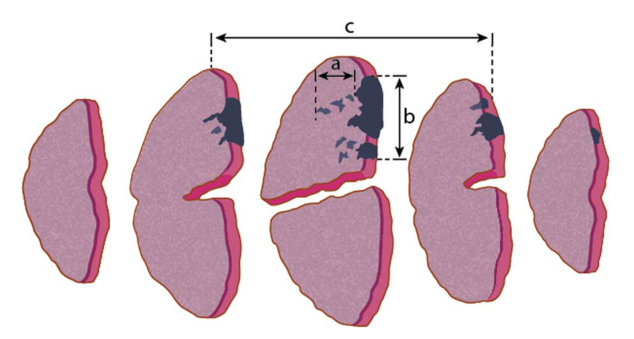 Horizontal Extent This is now an optional element in the synoptic template. It is no longer included in the AJCC staging update and is no longer used for sub-staging of Stage I carcinomas in the 2018 FIGO staging system.1 However, some still feel that horizontal spread may have prognostic significance in early stage cervical cancer. The collection of horizontal spread data is encouraged to create an opportunity for future analysis and individual clinicians may request a horizontal extent for their practice.The horizontal extent may be the longitudinal extent (length) measured in the superior-inferior plane (i.e., from the endocervical to ectocervical aspects of the section), or it may be the circumferential extent (width) that is measured or calculated perpendicular to the longitudinal axis of the cervix. When a gross lesion is not identified, the measurement accuracy of horizontal extent may be limited. If the extent is measured on a single glass slide, this may underestimate the true horizontal extent, because the tumor may involve multiple blocks and may have a greater “width” than “length”. The thickness of sections of the cervix, which are often taken as “wedges” of a cone may be variable and may range from less than 1.0 mm to greater than 3.0 mm. In addition, adding thicknesses of adjacent sections where the sections are taken as a cone are measuring the circumference rather than a linear “width”. Estimates using a thickness of 2.5 mm to 3.0 mm may overestimate the true tumor extent.5,6 The pathologist should report the maximum horizontal extent (when it is on a single block) and where multiple blocks are involved, they should report the number of blocks involved and if it is estimated as less than or equal to 7.0 mm or greater than 7.0 mm.To summarize, horizontal extent data is an optional element and has been excluded from the staging update. However, the collection of horizontal spread data is encouraged.The Lower Anogenital Squamous Terminology (LAST)7 definition of superficial invasive squamous cell carcinoma (SISSCA) conforms to T1a1/ FIGO IA1 and defines what would have been previously reported as “microinvasive” squamous cell carcinoma. The LAST consensus recommends that SISCCA include multifocal disease and that reporting include the presence, number, and size of independent multifocal carcinoma. However, LAST makes no recommendation on the methodology to measure multifocal disease.  Multifocal tumors should be defined as invasive foci separated by a tissue block within which there is no evidence of invasion, as invasive foci in the same tissue block that are more than 2.0 mm apart, or as invasive foci on different cervical lips. They recommend that multifocal tumors should be staged based on the largest focus.7 Silva Pattern of InvasionSilva patterns of invasion are applicable only to HPV-associated invasive endocervical adenocarcinomas. Accurately measuring the depth of stromal invasion can be challenging in some endocervical adenocarcinomas. The Silva system of classification8 stratifies cases of invasive endocervical adenocarcinomas into three groups on the basis of the morphologic pattern of invasion and is predictive of the risk for LN metastasis. Briefly, Pattern A shows well-demarcated glands with rounded contours, frequently forming groups with no destructive stromal invasion, no single cells or cell detachment and no LVI. Complex intraglandular growth such as cribriform or papillary architecture is acceptable but there is no solid growth. Pattern B shows localized (limited, early) destructive stromal invasion. There are individual or small groups of tumor cells, separated from the rounded gland, in a focally desmoplastic or inflamed stroma. There is no solid growth and LVI may or may not be present. Pattern C shows diffuse destructive stromal invasion. There are diffusely infiltrative glands with associated extensive desmoplastic response. Growth pattern is confluent or solid and LVI may or may not be present. Pattern A cases were all stage I with negative lymph nodes and no recurrences. Pattern B tumors rarely had metastatic lymph nodes and only 23.8% of cases with pattern C had lymph node metastases. ReferencesBhatla N, Berek JS, Cuello Fredes M, et al. Revised FIGO staging for carcinoma of the cervix uteri. Int J Gynaecol Obstet. 2019;145(1):129-135.Olawaiye AB, Hagemann I, Otis C et al. Cervix Uteri. Used with permission of the American College of Surgeons, Chicago, Illinois. The original source for this information is the AJCC Cancer Staging System (2020).Delgado G, Bundy B, Zaino R, Sevin B, Creasman WT, Major F: Prospective surgical-pathological study of disease-free interval in patients with stage IB squamous cell carcinoma of the cervix: A Gynecologic Oncology Group study. Gynecol Oncol. 1990; 38: 352-35.Sedlis A, Bundy BN, Rotman MZ, Lentz SS, Muderspach LI, Zaino RJ. A randomized trial of pelvic radiation therapy versus no further therapy in selected patients with stage IB carcinoma of the cervix after radical hysterectomy and pelvic lymphadenectomy: a Gynecologic Oncology Group Study. Gynecol Oncol. 1999;73:177-83.International Collaboration on Cancer Reporting. Carcinoma of the Cervix Histopathology Reporting Guide. Version 4.0. Published August 2021. ISBN: 978-1-922324-24-5.Day E, Duffy S, Bryson G, et al. Multifocal FIGO Stage IA1 squamous carcinoma of the cervix: criteria for identification, staging, and its good clinical outcome. Int J Gynecol Pathol. 2016;35:467-474.Darragh TM, Colgan TJ, Cox JT, et al. The Lower Anogenital Squamous Terminology Standardization Project for HPV-Associated Lesions: background and consensus recommendations from the College of American Pathologists and the American Society for Colposcopy and Cervical Pathology. Arch Pathol Lab Med. 2012; 136(10):1266-1297.Roma AA, Diaz De Vivar A, Silva EG et al. Invasive endocervical adenocarcinoma: a new pattern-based classification system with important clinical significance. Am J Surg Pathol. 2015; 39(5):667-672.C. Histologic TypeFor consistency in reporting, the histologic classification proposed by the World Health Organization (WHO) is recommended;1 other classification systems may be used, however. A majority of cervical squamous cell carcinomas are HPV-associated. p16 testing and/or molecular HPV typing is recommended before making the diagnosis of HPV-associated cervical SCC. If these results are not available, the NOS category should be used. 75% of HPV-associated adenocarcinomas are of the usual type. Villoglandular, mucinous NOS, intestinal, signet ring cell, and SMILE (stratified mucin-producing) carcinoma are all patterns of HPV-associated adenocarcinomas. There is now a general consensus that most or all serous carcinomas detected in the cervix represent metastasis or direct extension from adnexal or endometrial serous carcinomas, although conclusive studies to support this have yet to be published.ReferencesHerrington, CS, Ordi, J, Bray, F. Tumours of the uterine cervix In: WHO Classification of Tumours, Editorial Board. Female genital tumours [Internet]. Lyon (France): International Agency for Research on Cancer; 2020 [cited 2020 Sep 22]. (WHO classification of tumours series, 5th ed.; vol. 4). Available from: https://tumourclassification.iarc.who.int/chapters/34.D. Histologic GradeA wide variety of grading systems, including some that evaluate only the extent of cellular differentiation and others that assess additional features such as the appearance of the tumor margin, the extent of inflammatory cell infiltration, and vascular invasion, have been used for squamous cell carcinoma of the cervix. However, there is no consensus emerging from the literature that any of these systems are reproducible or that they provide useful prognostic information, so no particular system is recommended.For the grading of invasive squamous tumors, it is suggested that three grades be used:GX	Cannot be assessedG1	Well differentiatedG2	Moderately differentiatedG3	Poorly differentiatedIt is uncertain whether grading has independent prognostic value in cervical ACA. Whilst a correlation between higher grade and adverse outcomes has been reported, at least for poorly differentiated tumors, this has not been a universal finding. Most grading systems are based on the tumor architecture (glandular and papillary versus solid areas) and its nuclear features. In contrast to squamous cell carcinoma, most authors who grade cervical adenocarcinoma have found the grade to have prognostic value.1,2,3,4G1	Small component of solid growth and mild to moderate nuclear atypiaG2	Intermediate between grades 1 and 3G3	Solid pattern with severe nuclear atypiaTumors with no differentiation or minimal differentiation that is discernible only in rare, tiny foci (undifferentiated carcinomas by WHO classification) are categorized as Grade 4.Neuroendocrine tumors of the cervix have a separate grading system mirroring neuroendocrine tumors of other body sites. The 2020 WHO classifies uterine cervix neuroendocrine tumors into two categories: low-grade neuroendocrine tumor (including grades 1 and 2) and high-grade neuroendocrine carcinoma (including small cell neuroendocrine carcinoma and large cell neuroendocrine carcinoma), along with a “mixed” category with other carcinoma. By definition, the high-grade tumors are Grade 3.3,4,5  High-grade neuroendocrine tumors of the cervix are typically HPV-associated, most frequently HPV subtypes 16 or 18.ReferencesKosary CL. FIGO stage, histology, histologic grade, age and race as prognostic factors in determining survival for cancers of the female gynecological system: an analysis of 1973-87 SEER cases of cancers of the endometrium, cervix, ovary, vulva, and vagina. Semin Surg Oncol. 1994;10:31-46.Baalbergen A, Ewing-Graham PC, Hop WC, Struijk P, Helmerhorst TJ. Prognostic factors in adenocarcinoma of the uterine cervix. Gynecol Oncol. 2004;92:262-267.Takeda N, Sakuragi N, Takeda M, et al. Multivariate analysis of histopathologic prognostic factors for invasive cervical cancer treated with radical hysterectomy and systematic retroperitoneal lymphadenectomy. Acta Obstet Gynecol Scand. 2002;8:1144-1151.Lea JS, Sheets EE, Wenham RM, Duska LR, Coleman RL, Miller DS and Schorge JO (2002). Stage IIB-IVB cervical adenocarcinoma: prognostic factors and survival. Gynecol Oncol 2002; 84:115-119.Howitt BE, Kelly P, McCluggage WG. Pathology of neuroendocrine tumors of the female genital tract. Curr Oncol Rep. 2017; 19:59. doi 10.1007/s11912-017-0617-2.E. Lymphatic and/or Vascular InvasionMany gynecologists feel that the presence of lymphatic and/or vascular invasion is important because it may change the extent of their surgical treatment and may be an independent risk factor for recurrence.1,2,3,4  At times, it may be difficult to evaluate a specimen for lymphatic and/or vascular invasion, as in cases with crush artifact or suboptimal fixation. In these cases, it can be categorized as “cannot be determined”. At other times, it may be difficult to be definitive whether lymphatic and/or vascular invasion is present. This can include cases where retraction artifact or artifactual transfer of tumor cells is a consideration. In other cases, foci may be suspicious but not definitive for invasion. All of these situations can be categorized as “equivocal for invasion”. In cases where one cannot be definitive, a qualifying note explaining the interpretive difficulty and the extent of possible involvement is recommended, since it may help to direct medical management.2,5,6,7ReferencesCasarin J, Buda A, Bogani G, et al. Predictors of recurrence following laparoscopic radical hysterectomy for early-stage cervical cancer: a multi-institutional study. Gynecol Oncol. 2020;    159(1):164-170. Jul 11. doi: 10.1016/j.ygyno.2020.06.508.Margolis B, Cagle-Colon K, Chen L, Tergas AI, Boyd L, Wright JD. Prognostic significance of lymphovascular space invasion for stage IA2 and IA3 cervical cancer. Int J Gynecol Cancer. 2020;30(6):735-743.Qian Q, Yang J, Cao D, You Y, Chen J, Shen K. Analysis of treatment modalities and prognosis on microinvasive cervical cancer: a 10-year cohort study in China. J Gynecol Oncol. 2014;254):293-300.Kodama J, Mizutani Y, Hongo A, Yoshinouchi M, Kudo T, Okuda H. Optimal surgery and diagnostic approach of stage IA2 squamous cell carcinoma of the cervix. Eur J Gynecol Reprod Biol. 2002;101(2):192-195.Yan W, Qui S, Ding Y, Zhang Q, Si L, Lv S, Lui L. Prognostic value of lymphovascular space invasion in patients with early stage cervical cancer in Jilin, China: a retrospective study. Medicine. 2019;98(40):e17302.Weyl A, Illac C, Lusque A, et al. Prognostic value of lymphovascular space invasion in early-stage cervical cancer. Int J Gynecol Cancer. 2020; Jun 21; doi: 10.1136/ijgc-2020-001274.30(10):1493-1499. Pol FJ, Zusterzeel PL, vanHam MA, Kuijpers DA, Bulten J, Massuger LF. Satellite lymphovascular space invasion: an independent risk factor in early stage cervical cancer. Gynecol Oncol. 2015; 138(3):579-582.F. Resection MarginsMargins can be involved, negative, or indeterminate for carcinoma. If a margin is involved, whether endocervical, ectocervical, deep, or other, it should be specified. If indeterminate, the reason should be specified (e.g., cautery artifact in electroexcision specimens may preclude evaluation of the status of the margin). The severity and extent of a precursor lesion (e.g., focal or diffuse) involving a resection margin of a cone should be specified.If an invasive tumor approximates but does not directly involve a resection margin, the distance between the tumor and the margin should be measured in millimeters. If the tumor involves the uterine corpus, a determination of whether the cervix or corpus is the primary site should be made.ProcedureDescriptionExcision Includes cold knife cone/ Loop Electrocautery Excision Procedure (LEEP)/ Large Loop Excision of the Transformation Zone (LLETZ) Tumor TypeDescriptionCarcinomaCarcinosarcomaProcedureResection (consider Uterine Cervix Resection protocol)Cytologic specimensTumor TypeLymphoma (consider the Hodgkin or non-Hodgkin Lymphoma protocols)Sarcoma (consider Uterine Sarcoma protocol)Silva Pattern8Histologic AppearanceADemarcated, complete, rounded glands, frequently forming groups on low powerCribriform and papillary growth is possible, but solid (nonglandular) growth is notNo desmoplastic stromaLacks single or detached cellsNo lymphovascular invasionRelationship of tumor to large cervical vessels and depth of tumor are not relevant to patternBLocalized or limited destructive (desmoplastic) stromal invasion arising in Pattern ABuds of small glands or individual cells from rounded glands (often in an inflamed or focally desmoplastic stroma), often with increased cytoplasm or maturationSingle, multiple or linear (base of tumor) foci are acceptableNo solid growth patternLymphovascular invasion may or may not be presentCDiffuse growth pattern with destructive (often extensive desmoplastic) stromal invasionConfluent growth of glands, papillae, or mucin lakes filling 4X field (5 mm)Angulated, often incomplete or discontinuous glands (breaks opening into the stroma)Canalicular (labyrinthine, interconnected glandular) pattern with occasional open glandsSolid or poorly differentiated component (high grade); nuclear grade is disregardedLymphovascular invasion may or may not be present